Кандидат в депутаты Кореличского районногоСовета депутатов 29-го созывапо Кореличскому избирательному округу № 2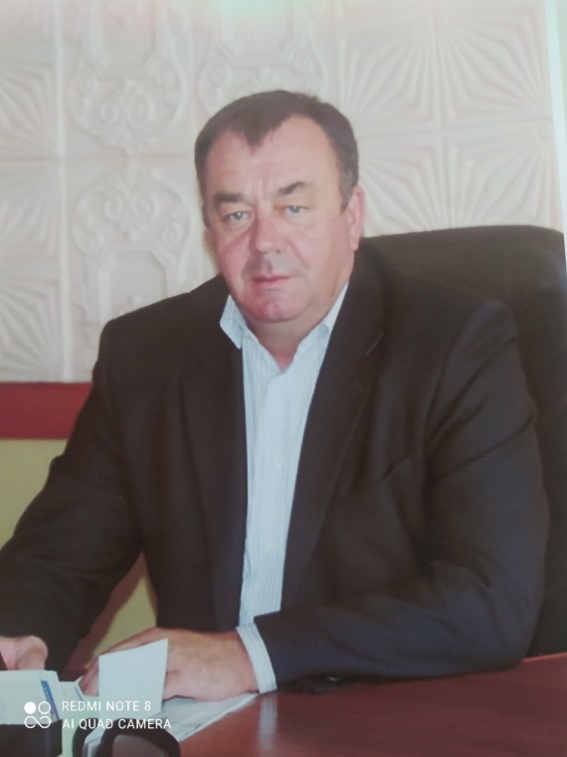 ЛейкоАлександрНиколаевичРодился 23 апреля 1967 года в д. Рутица Кореличского района Гродненской области. Образование высшее. В 1990 году окончил Белорусский государственный институт физической культуры по специальности физическая культура, в 1995 году – Академию Министерства внутренних дел по специальности правоведение.	А.Н.Лейко после учёбы в Минском институте физической культуры службы в рядах Советской Армии трудовую деятельность начал в 1990 году секретарем комсомольской организации колхоза «Маяк» Кореличского района. С 1990 по 2013 годы проходил службу в органах внутренних дел Республики Беларусь, в 2013 – 2017 годах работал заместителем председателя по идеологической работе сельскохозяйственного производственного кооператива имени В.З.Царюка, с 2017 года по ноябрь 2023 года – директор коммунального сельскохозяйственного унитарного предприятия «Царюка». Проживает в г.п. Кореличи, женат, имеет двоих детей, член Белорусской партии «Белая Русь». Уважаемые избиратели!Главными задачами моей работы в избирательных округах будетподдержание единой программы кандидата Белорусской партии «Белая Русь», которая основана на основных направлениях:- безопасная страна;- культура единства;- справедливое общество;- демократия согласия;- экономика развития.Искренне надеюсь на ваше доверие и поддержку!	С уважением Александр Лейко!